	Женева, 19 августа 2011 годаУважаемая госпожа,
уважаемый господин,1	В соответствии с п. 2.2.10 Рекомендации МСЭ-Т A.1 работа Группы по совместной координационной деятельности (JCA) может быть прекращена в любое время, если участвующие в ней исследовательские комиссии решат, что JCA больше не требуется.2	2-я Исследовательская комиссия (ИК2) является ответственной исследовательской комиссией в отношении Группы по совместной координационной деятельности по вопросу управления (JCA-Mgt).3	После консультации с участвующими исследовательскими комиссиями и КГСЭ с использованием электронных средств ИК2 приняла решение прекратить работу JCA-Mgt.Таким образом, работа JCA-Mgt прекращена.С уважением,Малколм Джонсон
Директор Бюро
стандартизации электросвязиБюро стандартизации 
электросвязи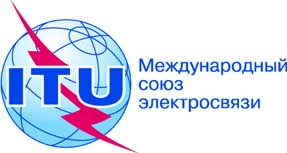 Осн.:Циркуляр 219 БСЭ
COM 2/RH–	Администрациям Государств – Членов СоюзаТел.:
Факс:
Эл. почта:+41 22 730 5887
+41 22 730 5853
tsbsg2@itu.intКопии:–	Членам Сектора МСЭ-Т–	Ассоциированным членам МСЭ-Т–	Академическим организациям − Членам МСЭ-Т–	Председателям и заместителям председателей всех исследовательских комиссий МСЭ-Т и КГСЭ–	Директору Бюро развития электросвязи–	Директору Бюро радиосвязиПредмет:Прекращение деятельности JCA-Mgt